ПЛАН И РАСПОРЕД ПРЕДАВАЊАП1, П2, ...., П15 – Предавање прво, Предавање друго, ..., Предавање петнаесто, Ч - ЧасоваПЛАН И РАСПОРЕД ВЈЕЖБИВ1, В2, ...., В15 – Вјежба прва, Вјежба друга, ..., Вјежба петнаеста, ТВ – Теоријска вјежба, ПВ – Практична вјежба, Ч - ЧасоваПРЕДМЕТНИ НАСТАВНИК:	Доц. др Жана Врућинић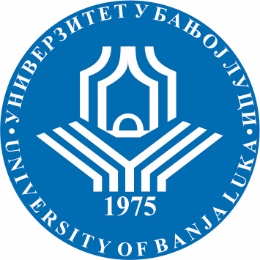 УНИВЕРЗИТЕТ У БАЊОЈ ЛУЦИФАКУЛТЕТ БЕЗБЈЕДНОСНИХ НАУКАБезбједност и криминалистика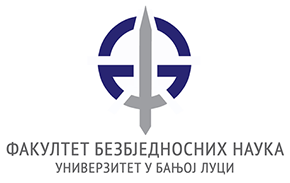 Школска годинаПредметШифра предметаСтудијски програмЦиклус студијаГодина студијаСеместарБрој студенатаБрој група за вјежбе2018/2019.Полицијска психологијаOBK12PLPOBK10PLPБезбјeдност и криминалистикаПрви Трећа (III)VједнаСедмицаПредавањеТематска јединицаДанДатумВријемеМјесто одржавањаЧНаставникIП11. Појам, предмет, циљеви и задаци психологијеа) Значење и развој психологије као науке. Предмет, циљеви и задаци психологијеб) Гране психологије, циљеви и задаци полицијске психологије (психологије руковођења) и криминалистичке психологије2. Примјена психологије у дјелатностима полиције а) Потребе и могућности психолошке едукације полиције и примјене психологије у дјелатностима полиције. Употреба и злоупотреба психологије. уторак 9.10.2018.11.15-13.00учионица 1292Доц.др Жана ВрућинићIIП23. Методологија полицијске и криминалистичке психологијеа) Појам научне методологије . Методе полицијске и криминалстичке психологијеб) Инструменти (протоколи, упитници, анкете, тестови, полиграф и други мјерни инструменти)ц) Методологија полицијско- психолошких истраживања, оквирни нацрт истраживачког пројекта. Основне компоненте пројекта. Организација, извођење, анализа и примјена резултата истраживања. уторак16.10.2018.11.15-13.00учионица 1292Доц.др Жана ВрућинићIIIП3Органске основе психичких процеса, сложених својстава, понашања и других карактеристика личности а) Соматске основеб) Нервни, ендокрини и имунолошки систем уторак23.10.2018.11.15-13.00учионица 1292Доц.др Жана ВрућинићIVП45. Личноста) Појам, дефиниција и значај личности б) Теорије личности ц) Структура личности – криминогени значај црта личности уторак30.10.2018.11.15-13.00учионица 1292Доц.др Жана ВрућинићVП56. Когнитивни процеси и њихова улога у сазнавању материјалне истине а) Опажање, мишљење, пажња, памћење, заборављање, учењеуторак6.11.2018.11.15-13.00учионица 1292Доц.др Жана ВрућинићVIП67. Емоционални процеси и њихов криминогени значаја) Појам, основне црте, општи и криминогени аспекти мотиваб) Фрустрационе и стресне ситуације – реакције у фрустрационим ситуацијамац) Интереси, ставови и схватања – криминогени значајуторак13.11.2018.11.15-13.00учионица 1292Доц.др Жана ВрућинићVIIП78. Психологија руковођења у полицијској дјелатности а) Предмет, циљеви, задаци, и значај психологије руковођења у полицијској дјелатности б) Психолошки аспекти организације рада и руковођење у полицијској дјелатности (структура и динамика полицијског колектива) уторак 20.11.2018.11.15-13.00учионица 1292Доц.др Жана ВрућинићVIIIП89. Психолошки аспекти руковођења- психосоцијални, професионални  и морални профил а) Психолошки фактори  мотивације у раду полиције уторак27.11.2018.11.15-13.00учионица 1292Доц.др Жана ВрућинићIXП910. Психологија колективног понашања у полицијској дјелатности а) Социјални процеси и социјална обиљежја б) Психологија масе – етиологија, рефлексије, ефикасне реакције полицијеуторак4.12. 2018.11.15-13.00учионица 1292Доц.др Жана ВрућинићXП1011. Стресне ситуације у полицијској дјелатностиа) Појам стреса , психофизиологија стресаб) Личност и стрес- осјетљивост и отпорност на стрес. Индивидуалне разлике у реаговању на стрес- унутрашњи и спољашњи извори осјетљивости и отпорности на стресуторак11.12.2018.11.15-13.00учионица 1292Доц.др Жана ВрућинићXIП11 12. Социјална патологијаа) Поремећаји у понашању- делинквенцијаб) Феноменологија и етиологија социопатолошких појавауторак18.12.2018.11.15-13.00учионица 1292Доц.др Жана ВрућинићXIIП1213. Поремећаји душевног животаа) Специфичности нормалног и ненормалног понашања и психосоцијалног статуса личности б) Душевни поремећаји и криминалитетуторак25.12.2018.11.15-13.00учионица 1292Доц.др Жана ВрућинићXIIIП1314. Психологија интервјуа и информативног разговораа) Интервју и информативни разговорб) Нивои комуницирањауторак8.01.2018.11.15-13.00учионица 1292Доц.др Жана ВрућинићXIVП1415. Психологија понашања и вођења информативног разговора са осумњиченим лицима16. Психологија понашања и вођења информативног разговора са пријавитељима и сведоцима17. Психологија понашања и вођења информативног разговора са посебним категоријама странака( са дјецом и малољетницима, са старим особама, са оштећеним и болесним особама, са психопатским особама, са душевно поремећеним особама)уторак15.01.2018.11.15-13.00учионица 1292Доц.др Жана ВрућинићXVП1518.Форензичка психологија, психолошке карактеристике учесника у судском поступкуа) Психолошке карактеристике оптуженог и окривљеногб) Психолошке карактеристике осталих учесника у поступкуАнализа извршења‒предиспитних обавеза студената током наставе у семестру – овјера уредног похађања наставеуторак22.01.2018.11.15-13.00учионица 1292Доц.др Жана ВрућинићСедмицаВјежбаТип вјежбеТематска јединицаДанДатумВријемеМјесто одржавањаЧСарадникIВ1ПВОпсервација и процјена социопатолошких појава ( први дио вјежби)-пијење у доба адолесценције-Алкохолизам у средњој школи-Пијење одраслих људи-Пушење у средњој школи-Пушење одраслих људи-НаркоманијаСве теме (социопотолошке појаве) су анализиране по циљевима:а)уочавање, димензије, учесталостб)разумијевање(етиологија)в)посљедице(позитивне и негативне рефлексије)г)превенција и сузбијање(репресија)сриједа10.10.2018.10.15.-12.00учионица 1292IIВ2ПВОпсервација и процјена социопатолошких појава ( други дио вјежби)- Скитњичење-Љенчарење-Ношење оружја-Употреба ватреног оружја-вербално и невербално насиље у породициСве теме (социопaтолошке појаве) су анализиране по циљевима:	а)уочавање, димензије, учесталостб)разумијевање(етиологија)ц)посљедице(позитивне и негативне рефлексије)г)превенција и сузбијање(репресија)сриједа17.10.2018.10.15.-12.00учионица 1292IIIВ3ПВПримјена психолошких инструменатаа) протоколи опсервације личностиб) упитнициц) анкетед) тестовисриједа24.10.2018.10.15.-12.00учионица 1292IVВ4ПВИзрада идејног пројекта научно-истраживачког радасриједа31.10.2018.10.15.-12.00учионица 1292VВ5ПВМишљење- тренинг креативности, рјешавања различитих задатака кроз фазе креативног мишљења-анализа,синтеза, индукција и дедукција, фактори који ометају стваралаштво(аутизам, емоције, крутост)-Опажање-грешке опажања-оптичке илузијесриједа7.11.2018.10.15.-12.00учионица 1292VIВ6ПВРјешавање проблемских ситуација које садрже елементе -моралног просуђивања ( први дио)-стереотипија-предрасуда-стваралачког мишљењасриједа14.11.2018.10.15.-12.00учионица 1292VIIВ7ПВРјешавање проблемских ситуација које садрже елементе -моралног просуђивања (други дио)-стереотипија-предрасуда-стваралачког мишљењасриједа21.11.2018.10.15.-12.00учионица 1292VIIIВ8ПВПомоћу методе интроспекције евоцирање личних искустава како раног школовања тако и искустава током средњешколског образовања у циљу процјене, самопроцјене и контроле емоцијасриједа28.11.2018.10.15.-12.00учионица 1292IXВ9ПВУочавање и препознавање адаптивних и одбрамбених механизама личности у циљу превазилажења стресних ситуација и то по одређеним старосним границама- предшколски узраст(до 7 година)-школски узраст(7-14 год.)-адолесценти(14/18)-млади-зрели-стари( зрело доба)сриједа5.12. 2018.10.15.-12.00учионица 1292XВ10ПВОпсервација и процјена личности путем интервјуа, експлоративног и информативног разговора, као и протокола опсервације личностисриједа12.12.2018.10.15.-12.00учионица 1292XIВ11ПВИнформативни разговор са особама различитог психосоцијалног и криминолошког статуса (са oсумњиченим лицима и пријавитељима) први дио вјежбисриједа19.12.2018.10.15.-12.00учионица 1292XIIВ12ПВИнформативни разговор са особама различитог психосоцијалног и криминолошког статуса (сведоцима, старим особама, душевно поремећеним особама) други дио вјежбисриједа26.12.2018.10.15.-12.00учионица 1292XIIIВ13ПВОдноси у групама-социограмсриједа9.01.2018.10.15.-12.00учионица 1292XIVВ14ПВДискусија о социо-психолошким феноменима и појавамасриједа16.01.2018.10.15.-12.00учионица 1292XVВ15ПВПсихолошке карактеристике учесника у судском поступку (посјета судници) сриједа23.01.2018.10.15.-12.00учионица 1292